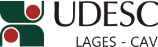 DESIGNA BANCA DE AVALIAÇÃO DE DISSERTAÇÃO DE MESTRADO EM PRODUÇÃO VEGETAL.O Diretor Geral do Centro de Ciências Agroveterinárias, no uso de suas atribuições, RESOLVE:1 - Designar os abaixo relacionados para comporem a Banca de Avaliação da Dissertação de Mestrado em Produção Vegetal intitulada “Ponto ideal de colheita de métodos de armazenamento para maçãs ‘M-15/07’”, da mestranda FERNANDA PELIZZARI MAGRIN, a realizar-se no dia 29 de maio de 2015, às 14 horas, nas dependências do CAV/UDESC:Dr. LUIZ CARLOS ARGENTA – (UDESC/Lages/SC) – PresidenteDrª. MARAISA CRESTANI HAWERROTH – (EPAGRI/Caçador/SC) – Membro externoDrª. AQUIDAUANA MIQUELOTO – (UDESC/Lages/SC) – Membro Dr. CLENILSO SEHNEN MOTA – (UDESC/Lages/SC) – SuplenteJoão Fert NetoDiretor Geral do CAV/UDESCPORTARIA INTERNA DO CAV Nº 094/2015, de 22/05/2015